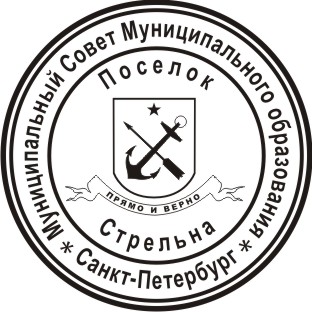 МУНИЦИПАЛЬНЫЙ СОВЕТ ВНУТРИГОРОДСКОГО УНИЦИПАЛЬНОГО ОБРАЗОВАНИЯ САНКТ-ПЕТЕРБУРГА ПОСЕЛОК СТРЕЛЬНАVI СОЗЫВАРЕШЕНИЕ  от    20 октября 2020 года                                                                                          №  63                                                                                       			О внесении изменений в решение Муниципального Совета Муниципального образования поселок Стрельна от   18.08.2020 № 38 «Об утверждении Порядка принятия решения  о применении мер ответственности к депутату Муниципального Совета, выборному должностному лицу местного самоуправления Внутригородского муниципального образования Санкт-Петербурга поселок Стрельна, представившим недостоверные или неполные сведения о своих доходах, об имуществе и обязательствах имущественного характера, а также сведения о доходах, расходах, об имуществе и обязательствах имущественного характера своих супруги (супруга)и несовершеннолетних детей в случае есть искажение этих сведений является несущественным»В соответствии с Федеральным законом от 25.12.2008 № 273-ФЗ «О противодействии коррупции», Федеральным законом от 06.10.2003 № 131-ФЗ «Об общих принципах организации местного самоуправления в Российской Федерации», Законом Санкт-Петербурга от 27.12.2019 № 680-153 «О порядке принятия решения о применении мер ответственности к депутату муниципального совета внутригородского муниципального образования Санкт-Петербурга, члену выборного органа местного самоуправления в Санкт-Петербурге, выборному должностному лицу местного самоуправления в Санкт-Петербурге», Законом Санкт-Петербурга от 28.02.2018 № 128-27 «О проверке достоверности и полноты сведений о доходах, расходах, об имуществе и обязательствах имущественного характера, представляемых Губернатору Санкт-Петербурга гражданами, претендующими на замещение муниципальной должности в Санкт-Петербурге, должности Главы местной администрации по контракту, и лицами, замещающими муниципальные должности в Санкт-Петербурге, должность Главы местной администрации по контракту» Уставом Внутригородского муниципального образования Санкт-Петербурга поселок Стрельна,  МУНИЦИПАЛЬНЫЙ СОВЕТРЕШИЛ:1. Внести в решение Муниципального Совета Муниципального образования поселок Стрельна от   18.08.2020 № 38 «Об утверждении Порядка принятия решения  о применении мер ответственности к депутату Муниципального Совета, выборному должностному лицу местного самоуправления Внутригородского муниципального образования Санкт-Петербурга поселок Стрельна, представившим недостоверные или неполные сведения о своих доходах, об имуществе и обязательствах имущественного характера, а также сведения о доходах, расходах, об имуществе и обязательствах имущественного характера своих супруги (супруга) и несовершеннолетних детей в случае есть искажение этих сведений является несущественным»  (далее – Решение) следующие изменения:1.1.  Наименование Решения изложить в следующей редакции:«Об утверждении Порядка принятия решения о применении мер ответственности к депутату Муниципального Совета, выборному должностному лицу местного самоуправления Внутригородского муниципального образования Санкт-Петербурга поселок Стрельна, представившим недостоверные или неполные сведения о своих доходах, расходах, об имуществе и обязательствах имущественного характера, а также сведения о доходах, расходах, об имуществе и обязательствах имущественного характера своих супруги (супруга) и несовершеннолетних детей, в случае если искажение этих сведений является несущественным».1.2. Пункт 1 Решения изложить в следующей редакции:«Утвердить Порядок принятия решения о применении мер ответственности к депутату Муниципального Совета, выборному должностному лицу местного самоуправления Внутригородского муниципального образования Санкт-Петербурга поселок Стрельна, представившим недостоверные или неполные сведения о своих доходах, расходах, об имуществе и обязательствах имущественного характера, а также сведения о доходах, расходах, об имуществе и обязательствах имущественного характера своих супруги (супруга) и несовершеннолетних детей, в случае если искажение этих сведений является несущественным в соответствии с Приложением № 1 к настоящему Решению.».2. Внести в Порядок принятия решения о применении меры ответственности к депутату Муниципального Совета, выборному должностному лицу Внутригородского муниципального образования Санкт-Петербурга поселок Стрельна, представившим недостоверные или неполные сведения о своих доходах, расходах, об имуществе и обязательствах имущественного характера, а также сведения о доходах, расходах, об имуществе и обязательствах имущественного характера своих супруги (супруга) и несовершеннолетних детей, в случае если искажение этих сведений является несущественным, утвержденный решением Муниципального Совета Муниципального образования поселок Стрельна от   18.08.2020 № 38 «Об утверждении Порядка принятия решения  о применении мер ответственности к депутату Муниципального Совета, выборному должностному лицу местного самоуправления Внутригородского муниципального образования Санкт-Петербурга поселок Стрельна, представившим недостоверные или неполные сведения о своих доходах, об имуществе и обязательствах имущественного характера, а также сведения о доходах, расходах, об имуществе и обязательствах имущественного характера своих супруги (супруга) и несовершеннолетних детей в случае есть искажение этих сведений является несущественным»  (далее – Порядок) следующие изменения и дополнения:2.1. Наименование Порядка изложить в следующей редакции:«Порядок принятия решения о применении мер ответственности к депутату Муниципального Совета, выборному должностному лицу местного самоуправления Внутригородского муниципального образования Санкт-Петербурга поселок Стрельна, представившим недостоверные или неполные сведения о своих доходах, расходах, об имуществе и обязательствах имущественного характера, а также сведения о доходах, расходах, об имуществе и обязательствах имущественного характера своих супруги (супруга) и несовершеннолетних детей, в случае если искажение этих сведений является несущественным.»2.2.  Абзац первый пункта 1 Порядка изложить в следующей редакции:«1. Настоящий порядок регламентирует принятие решения к депутату Муниципального Совета, выборному должностному лицу местного самоуправления Внутригородского муниципального образования Санкт-Петербурга  поселок Стрельна, представившим недостоверные или неполные сведения о своих доходах, расходах, об имуществе и обязательствах имущественного характера, а также сведения о доходах, расходах, об имуществе и обязательствах имущественного характера своих супруги (супруга) и несовершеннолетних детей  (далее - сведения о доходах, расходах, об имуществе и обязательствах имущественного характера), в случае если искажение этих сведений является несущественным (далее – Порядок), мер ответственности, предусмотренных частью 7.3-1 статьи 40 Федерального закона от 06.10.2003 № 131-ФЗ «Об общих принципах организации местного самоуправления в Российской Федерации»; п. 2 ч. 2 ст. 1 Закона Санкт-Петербурга от 27.12.2019 № 680-153 «О порядке принятия решения о применении мер ответственности к депутату муниципального совета внутригородского муниципального образования Санкт-Петербурга, члену выборного органа местного самоуправления в Санкт-Петербурге, выборному должностному лицу местного самоуправления в Санкт-Петербурге» (далее - Закон Санкт-Петербурга от 27.12.2019 № 680-153).».2.3. В абзаце первом части первой пункта 9 Порядка после слов «должностному лицу» дополнить словами «местного самоуправления».2.4. В абзаце первом пункта 11 Порядка после слов «должностному лицу» дополнить словами «местного самоуправления».2.5. В пункте 17 Порядка после слов «должностное лицо» дополнить словами «местного самоуправления». 3. Контроль за исполнением настоящего решения возложить на Главу Муниципального образования, исполняющего полномочия председателя Муниципального Совета Беленкова В.Н. 4. Настоящее решение вступает в силу с момента его официального опубликования (обнародования).Глава Муниципального образования, исполняющий полномочияпредседателя Муниципального Совета                                                                В.Н. Беленков